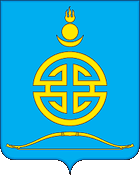 ДУМА ГОРОДСКОГО ОКРУГА «ПОСЕЛОК АГИНСКОЕ»РЕШЕНИЕот 06 октября 2022 года									     № 58п. АгинскоеО внесении изменений в прогнозный план (программу) приватизации имущества городского округа«Поселок Агинское» на 2022-2024 годыВ соответствии с Федеральным законом от 06 октября 2003 года № 131-ФЗ «Об общих принципах организации местного самоуправления в Российской Федерации», Уставом городского округа «Поселок Агинское», Положением «О порядке управления и распоряжения муниципальной собственностью городского округа «Поселок Агинское», утвержденным решением Думы городского округа «Поселок Агинское» от 18 июня 2009 года № 58, Дума городского округа «Поселок Агинское»РЕШИЛА:1. Внести в прогнозный план (программу) приватизации имущества городского округа «Поселок Агинское» на 2022-2024 годы, утвержденный решением Думы городского округа «Поселок Агинское» от 25 ноября 2021 года № 67 (в редакции решений от 29 апреля 2022 года № 26, от 01 июля 2022 года № 48) следующие изменения:1) в разделе «Недвижимое имущество»:а) строку 2 исключить;б) после строки 2 дополнить строкой 3 в следующей редакции:2) в разделе «Движимое имущество» после строки 3 дополнить строкой 4 в следующей редакции: 2. Настоящее решение вступает в силу со дня его принятия.Председатель Думыгородского округа «Поселок Агинское»			         Б.Д. Бадмацыренов3Нежилое здание, Забайкальский край, Агинский район, пгт. Агинское ул. Цыбикова, 6в822,29 кв.м.9 000 000,00 рублей2022-2024 годы3земельный участок, Забайкальский край, Агинский район, пгт. Агинское ул. Цыбикова, 6в2251,0 кв.м.9 000 000,00 рублей2022-2024 годы4Транспортное средство: ВАЗ - 21074, легковой, идентификационный номер (VIN) ХТА21074041898556, ПТС 80 КХ 999499 от 28.11.2006 г.Государственный регистрационный знак С835ВА802004 г. в.50 000,00 руб.2022-2024 годы